ФОРМА ПРЕДОСТАВЛЕНИЯ ИНФОРМАЦИИ ДЛЯ САЙТА ВСЕРОССИЙСКОГО СОЮЗ ПАЦИЕНТОВПОЛНОЕ НАЗВАНИЕ ОРГАНИЗАЦИИ (согласно свидетельству о регистрации)Межрегиональная благотворительная общественная организация инвалидов «Общество пациентов с первичным иммунодефицитом»СТАТУС (член ВСП, партнер ВСП)партнер ВСПКРАТКОЕ НАЗВАНИЕ ОРГАНИЗАЦИИ
(сокращенное или общепринятое название)МБООИ «Общество пациентов с первичным иммунодефицитом»АББРЕВИАТУРА (официальная или общепринятая)МБООИ ОППИДДАТА РЕГИСТРАЦИИ28.08.2007 г.НАПРАВЛЕНИЯ ДЕЯТЕЛЬНОСТИпациентская организацияЦЕЛЬ ДЕЯТЕЛЬНОСТИОсновной целью деятельности является защита прав пациентов при получении медицинской помощи и лекарственного обеспечения, создание условий для своевременной диагностики первичного иммунодефицита.ЛОГОТИП ОРГАНИЗАЦИИ https://yadi.sk/d/Lf4y3fR91XXyBQИНФОРМАЦИЯ О ДЕЯТЕЛЬНОСТИ ОРГАНИЗАЦИИНаша организация осуществляет деятельность на территории нескольких регионов Российской Федерации. Мы открыты для всех сторон, имеющих отношение к врожденному иммунодефициту.Приоритетом деятельности ставится обеспечение качества жизни пациентов ПИД при оказании медицинской помощи и надлежащего лекарственного обеспечения, содействие выявлению пациентов, сбор и обобщение практики защиты прав пациентов. УСТАВНЫЕ ДОКУМЕНТЫ (приложением или ссылки)http://oppid.ru/ustav, http://oppid.ru/downloadФОТОГАЛЕРЕЯ https://yadi.sk/d/IwijHe5UAS4f4gСОЦИАЛЬНЫЕ СЕТИ (при наличии). Ссылка на профиль.СОЦИАЛЬНЫЕ СЕТИ (при наличии). Ссылка на профиль.Ссылка на профиль Instagram.com (IG)https://instagram.com/oppid_ru?utm_medium=copy_linkСсылка на профиль Вконтакте (vk)https://vk.com/oppid_ruСсылка на профиль Google+(gp)отсутствуетСсылка на профиль Facebook (fb)https://www.facebook.com/%D0%9E%D0%9F%D0%9F%D0%98%D0%94-102944131414977/Ссылка на профиль Одноклассники (ok)Ссылка на профиль Твиттер (tw)Ссылка на профиль Живой Журнал (LiveJournal, LJ)Ссылка на профиль LinkedInСсылка на профиль Мой мир@mail.ru АДРЕС САЙТА ОРГАНИЗАЦИИoppid.ruФОТОГРАФИЯ РУКОВОДИТЕЛЯ 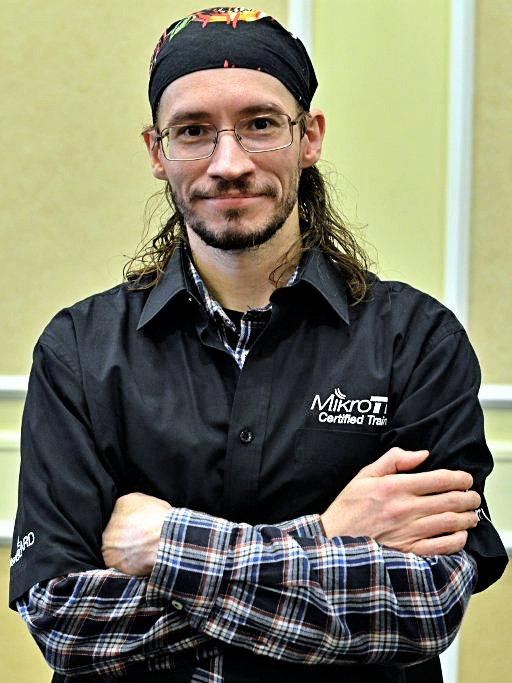 ПОДПИСЬ К ФОТОГРАФИИ РУКОВОДИТЕЛЯПредседатель МБООИ ОППИД Москалев Михаил ВладимировичЮРИДИЧЕСКИЙ АДРЕСАдрес правления: 129272, Москва, ул. Трифоновская, д.49, кв.41ФАКТИЧЕСКИЙ АДРЕС (или адрес для корреспонденции)Адрес правления: 129272, Москва, ул. Трифоновская, д.49, кв.41КОНТАКТНЫЕ ТЕЛЕФОНЫ (с кодом)+7 (904) 989-87-25E-mailinfo@oppid.ru